En la presente contribución figuran las Propuestas Comunes Europeas para la CMR-19. Estas propuestas han sido elaboradas por el Grupo de Preparación de Conferencias (CPG) de la Conferencia Europea de Administraciones de Correos y Telecomunicaciones (CEPT). Al igual que en conferencias pasadas, las propuestas tienen por objeto atender de manera oportuna y eficaz a las nuevas necesidades en materia de radiocomunicaciones y, a su vez, maximizar la eficiencia en la utilización del espectro, proteger los servicios existentes y su futuro desarrollo, y permitir el acceso equitativo a las frecuencias por todos los países y sistemas.Las Administraciones Europeas acogen con satisfacción la oportunidad que ofrece la CMR-19 de debatir en profundidad con las demás Administraciones de la UIT las cuestiones incluidas en su orden del día. A tal efecto, se ha designado una serie de coordinadores para cada punto del orden del día, que servirán de enlace con las otras Administraciones, a fin de contribuir a los esfuerzos de la Conferencia por llegar a decisiones que puedan refrendar todos los países de la UIT.Las propuestas detalladas se adjuntan en los 24 Addenda a la presente contribución, uno por cada punto del orden del día de la Conferencia. En el Anexo 1 se facilita un índice preliminar de esos Addenda.El Anexo 2 a la presente contribución contiene la lista de Coordinadores Europeos para cada punto del orden del día de la CMR-19.En el Anexo 3 figura el cuadro de las Administraciones Europeas cosignatarias.Anexos: 3Anexo 1Estructura de las Propuestas Comunes Europeas para la CMR-19 y 
correspondencia con los puntos del orden del día de la CMR-19ANEXO 2Lista de los coordinadores europeos para la CMR-19AnexO 3Lista de cosignatarios por Administraciones de la CEPT______________Conferencia Mundial de Radiocomunicaciones (CMR-19)
Sharm el-Sheikh (Egipto), 28 de octubre - 22 de noviembre de 2019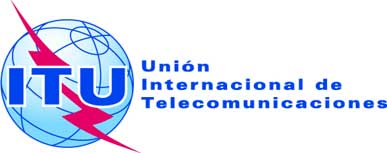 SESIÓN PLENARIARevisión 3 al
Documento 16-SSESIÓN PLENARIA15 de noviembre de 2019SESIÓN PLENARIAOriginal: inglésPropuestas Comunes EuropeasPropuestas Comunes EuropeasPropuestas para los trabajos de la conferenciaPropuestas para los trabajos de la conferenciaDocumentoTítuloDocumento principalPropuestas comunes europeas para los trabajos de la ConferenciaAddéndum 1Propuestas comunes europeas, Parte 1, Punto 1.1 del orden del díaAddéndum 2Propuestas comunes europeas, Parte 2, Punto 1.2 del orden del díaAddéndum 3Propuestas comunes europeas, Parte 3, Punto 1.3 del orden del díaAddéndum 4Propuestas comunes europeas, Parte 4, Punto 1.4 del orden del díaAddéndum 5Propuestas comunes europeas, Parte 5, Punto 1.5 del orden del díaAddéndum 6Propuestas comunes europeas, Parte 6, Punto 1.6 del orden del díaAddéndum 7Propuestas comunes europeas, Parte 7, Punto 1.7 del orden del díaAddéndum 8Propuestas comunes europeas, Parte 8, Punto 1.8 del orden del díaAdd.1 a Add.8Propuestas comunes europeas, Parte 8, Tema A – Modernización del SMSSM Add.2 a Add.8Propuestas comunes europeas, Parte 8, Tema B – Sistemas de satélites adicionales para el SMSSMAddéndum 9Propuestas comunes europeas, Parte 9, Punto 1.9 del orden del díaAdd.1 a Add.9Propuestas comunes europeas, Parte 9, Subparte A, Punto 1.9.1 del orden del día – Dispositivos autónomos de radiocomunicaciones marítimasAdd.2 a Add.9Propuestas comunes europeas, Parte 9, Subparte B, Punto 1.9.2 del orden del día – VDES Addéndum 10Propuestas comunes europeas, Parte 10, Punto 1.10 del orden del díaAdd.1 a Add.10Propuestas comunes europeas, Parte B Addéndum 11Propuestas comunes europeas, Parte 11, Punto 1.11 del orden del díaAddéndum 12Propuestas comunes europeas, Parte 12, Punto 1.12 del orden del díaAddéndum 13Propuestas comunes europeas, Parte 13, Punto 1.13 del orden del díaAdd.1 a Add.13Propuestas comunes europeas, Parte 13, Subparte 1 – Banda 24,25-27,5 GHzAdd.2 a Add.13Propuestas comunes europeas, Parte 13, Subparte 2 – Banda 31,8-33,4 GHzAdd.3 a Add.13Propuestas comunes europeas, Parte 13, Subparte 3 – Banda 37-40,5 GHzAdd.4 a Add.13Propuestas comunes europeas, Parte 13, Subparte 4 – Banda 40,5-43,5 GHzAdd.5 a Add.13Propuestas comunes europeas, Parte 13, Subparte 5 – Banda 47,0-47,2 GHzAdd.6 a Add.13Propuestas comunes europeas, Parte 13, Subparte 6 – Banda 47,2-50,2 GHzAdd.7 a Add.13Propuestas comunes europeas, Parte 13, Subparte 7 – Banda 50,4-52,6 GHzAdd.8 a Add.13Propuestas comunes europeas, Parte 13, Subparte 8 – Banda 66-71 GHzAdd.9 a Add.13Propuestas comunes europeas, Parte 13, Subparte 9 – Banda 71-76 GHzAdd.10 a Add.13Propuestas comunes europeas, Parte 13, Subparte 10 – Banda 81-86 GHzAdd.11 a Add.13Propuestas comunes europeas, Parte 13, Subparte 11 – Resolución 238 (CMR-15)Addéndum 14Propuestas comunes europeas, Parte 14, Punto 1.14 del orden del díaAddéndum 15Propuestas comunes europeas, Parte 15, Punto 1.15 del orden del díaAddéndum 16Propuestas comunes europeas, Parte 16, Punto 1.16 del orden del díaAdd.1 a Add.16Propuestas comunes europeas, Parte 16, Subparte 1 – Banda 5 150-5 250 MHzAdd.2 a Add.16Propuestas comunes europeas, Parte 16, Subparte 2 – Banda 5 250-5 350 MHzAdd.3 a Add.16Propuestas comunes europeas, Parte 16 Subparte 3 – Banda 5 350-5 470 MHzAdd.4 a Add.16Propuestas comunes europeas, Parte 16 Subparte 4 – Banda 5 725-5 850 MHzAdd.5 a Add.16Propuestas comunes europeas, Parte 16 Subparte 5 – Banda 5 850-5 925 MHzAddéndum 17Propuestas comunes europeas, Parte 17, Punto 2 del orden del díaAddéndum 18Propuestas comunes europeas, Parte 18, Punto 4 del orden del díaAdd.1 a Add.18Propuesta común europea sobre la Resolución 155Addéndum 19Propuestas comunes europeas, Parte 19, Punto 7 del orden del díaAdd.1 a Add.19Propuestas comunes europeas, Parte 19, Subparte 1 – Punto 7 del orden del día, Tema AAdd.2 a Add.19Propuestas comunes europeas, Parte 19, Subparte 2 – Punto 7 del orden del día, Tema BAdd.3 a Add.19Propuestas comunes europeas, Parte 19, Subparte 3 – Punto 7 del orden del día, Tema CAdd.4 a Add.19Propuestas comunes europeas, Parte 19, Subparte 4 – Punto 7 del orden del día, Tema DAdd.5 a Add.19Propuestas comunes europeas, Parte 19, Subparte 5 – Punto 7 del orden del día, Tema EAdd.6 a Add.19Propuestas comunes europeas, Parte 19, Subparte 6 – Punto 7 del orden del día, Tema FAdd.7 a Add.19Propuestas comunes europeas, Parte 19, Subparte 7 – Punto 7 del orden del día, Tema GAdd.8 a Add.19Propuestas comunes europeas, Parte 19, Subparte 8 – Punto 7 del orden del día, Tema HAdd.9 a Add.19Propuestas comunes europeas, Parte 19, Subparte 9 – Punto 7 del orden del día, Tema IAdd.10 a Add.19Propuestas comunes europeas, Parte 19, Subparte 10 – Punto 7 del orden del día, Tema JAdd.11 a Add.19Propuestas comunes europeas, Parte 19, Subparte 11 – Punto 7 del orden del día, Tema KAddéndum 20Propuestas comunes europeas, Parte 20, Punto 8 del orden del díaAddéndum 21Propuestas comunes europeas, Parte 21, Punto 9.1 del orden del díaAdd.1 a Add.21Propuestas comunes europeas, Parte 21, Subparte A – Punto 9.1 del orden del día, Tema 9.1.1Add.2 a Add.21Propuestas comunes europeas, Parte 21, Subparte B – Punto 9.1 del orden del día, Tema 9.1.2Add.3 a Add.21Propuestas comunes europeas, Parte 21, Subparte C – Punto 9.1 del orden del día, Tema 9.1.3Add.4 a Add.21Propuestas comunes europeas, Parte 21, Subparte D – Punto 9.1 del orden del día, Tema 9.1.4Add.5 a Add.21Propuestas comunes europeas, Parte 21, Subparte E – Punto 9.1 del orden del día, Tema 9.1.5Add.6 a Add.21Propuestas comunes europeas, Parte 21, Subparte F – Punto 9.1 del orden del día, Tema 9.1.6Add.7 a Add.21Propuestas comunes europeas, Parte 21, Subparte G – Punto 9.1 del orden del día, Tema 9.1.7Add.8 a Add.21Propuestas comunes europeas, Parte 21, Subparte H – Punto 9.1 del orden del día, Tema 9.1.8Add.9 a Add.21Propuestas comunes europeas, Parte 21, Subparte J – Punto 9.1 del orden del día, Tema 9.1.9Addéndum 22Propuestas comunes europeas, Parte 22, Punto 9.2 del orden del díaAdd.1 a Add.22Propuestas comunes europeas, Parte 22, Subparte 1 sobre el § 3.1.3.1 del Informe del Director de la BRAdd.2 a Add.22Propuestas comunes europeas, Parte 22, Subparte 2 sobre el § 3.1.3.3 del Informe del Director de la BR Add.3 a Add.22Propuestas comunes europeas, Parte 22, Subparte 3 sobre el § 3.1.4.1 del Informe del Director de la BR Add.4 a Add.22Propuestas comunes europeas, Parte 22, Subparte 4 sobre el § 3.1.4.2.2 del Informe del Director de la BR Add.5 a Add.22Propuestas comunes europeas, Parte 22, Subparte 5 sobre el § 3.3.1 del Informe del Director de la BR Add.6 a Add.22Propuestas comunes europeas, Parte 22, Subparte 6 sobre el § 3.2.4.2 del Informe del Director de la BR Add.7 a Add.22Propuestas comunes europeas, Parte 22, Subparte 7 sobre el § 3.2.4.3 del Informe del Director de la BR Add.8 a Add.22Propuestas comunes europeas, Parte 22, Subparte 8 sobre el § 3.2.4.6 del Informe del Director de la BR Add.9 a Add.22Propuestas comunes europeas, Parte 22, Subparte 9 sobre el § 3.2.4.8 del Informe del Director de la BR Add.10 a Add.22Propuestas comunes europeas, Parte 22, Subparte 10 sobre el § 3.2.4.10 del Informe del Director de la BR Add.11 a Add.22Propuestas comunes europeas, Parte 22, Subparte 11 sobre el § 3.2.5.1 del Informe del Director de la BR Add.12 a Add.22Propuestas comunes europeas, Parte 22, Subparte 12 sobre el § 3.2.5.2 del Informe del Director de la BRAdd.13 a Add.22Propuestas comunes europeas, Parte 22, Subparte 13 sobre el § 3.2.5.3 del Informe del Director de la BRAdd.14 a Add.22Propuestas comunes europeas, Parte 22, Subparte 14 sobre el § 3.2.5.7 del Informe del Director de la BRAdd.15 a Add.22Propuestas comunes europeas, Parte 22, Subparte 15 sobre la revisión del número 5.441BAddéndum 23No se utilizaAddéndum 24Propuestas comunes europeas, Parte 24, Punto 10 del orden del díaPODPunto del orden del día de la CMR-19Coordinador de la CEPTFotocoordinación global de los preparativos para la CMR-19Sr. Alexander Kühn 

Alemaniaalexander.kuehn@bnetza.de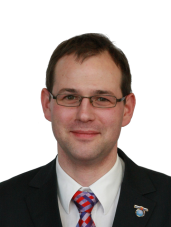 1.1considerar la posibilidad de efectuar una atribución al servicio de aficionados en la banda de frecuencias 50-54 MHz en la Región 1, de conformidad con la Resolución 658 (CMR-15)Sr. Hans Blondeel Timmermann

Países Bajospb2t@me.com 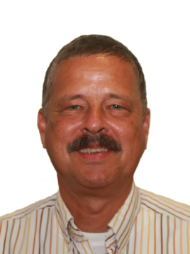 1.2considerar posibles límites de potencia dentro de la banda de frecuencias para las estaciones terrenas que funcionan en el servicio móvil por satélite, el servicio de meteorología por satélite y el servicio de exploración de la Tierra por satélite en las bandas de frecuencias 401-403 MHz y 399,9-400,05 MHz, de conformidad con la Resolución 765 (CMR-15)Sr. Jean Pla

Franciajean.pla@cnes.fr 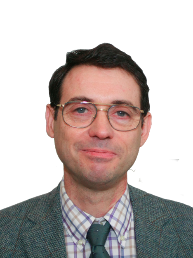 1.3considerar la posibilidad de efectuar la conversión de título secundario a primario de la atribución al servicio de meteorología por satélite (espacio-Tierra) y una posible atribución a título primario al servicio de exploración de la Tierra por satélite (espacio-Tierra), en la banda de frecuencias 460-470 MHz, de conformidad con la Resolución 766 (CMR-15)Sr. Ralf Ewald

Alemaniaralf.ewald@dlr.de 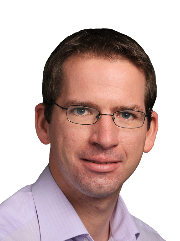 1.4considerar los resultados de los estudios con arreglo a la Resolución 557 (CMR-15), y examinar y, si procede, revisar las restricciones mencionadas en el Anexo 7 del Apéndice 30 (Rev.CMR-15) garantizando al mismo tiempo la protección de las asignaciones del Plan y de la Lista y los futuros desarrollos del servicio de radiodifusión por satélite en el Plan, y las redes del servicio fijo por satélite existentes y planificadas, sin imponer restricciones adicionales a esas redesSr. Adrián Herbera

Españaaherbera@hispasat.es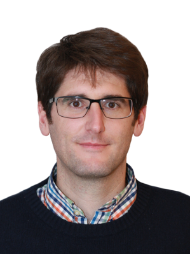 1.5considerar la utilización de las bandas de frecuencias 17,7-19,7 GHz (espacio-Tierra) y 27,5-29,5 GHz (Tierra-espacio) utilizadas por estaciones terrenas en movimiento que se comunican con estaciones espaciales geoestacionarias en el servicio fijo por satélite, y tomar las medidas oportunas, de conformidad con la Resolución 158 (CMR-15)Sr. Nandan Patel

Reino Unidonandan.patel@ofcom.org.uk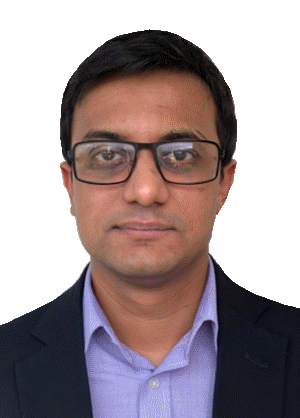 1.6considerar la posibilidad de formular un marco reglamentario para sistemas de satélite no OSG del SFS que funcionen en las bandas de frecuencias 37,5-39,5 GHz (espacio-Tierra), 39,5-42,5 GHz (espacio-Tierra), 47,2-50,2 GHz (Tierra-espacio) y 50,4-51,4 GHz (Tierra-espacio), de conformidad con la Resolución 159 (CMR-15)Sr. Benoit Rougier

Franciabenoit.rougier@anfr.fr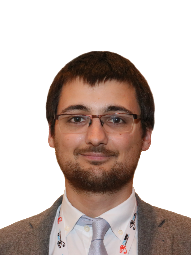 1.7estudiar las necesidades de espectro para seguimiento, telemedida y telemando del servicio de operaciones espaciales para satélites no OSG con misiones de corta duración, a fin de evaluar la adecuación de las atribuciones existentes al servicio de operaciones espaciales y, si es necesario, considerar nuevas atribuciones, de conformidad con la Resolución 659 (CMR-15)Sr. John Rogers

Reino Unidojohn.rogers@ofcom.org.uk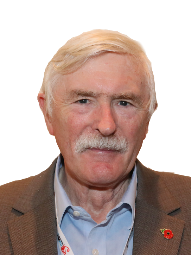 1.8considerar posibles medidas reglamentarias para la modernización del sistema mundial de socorro y seguridad marítimos (SMSSM) y dar soporte a la introducción de sistemas de satélites adicionales en el SMSSM, de conformidad con la Resolución 359 (Rev.CMR-15)Sr. Christian Rissone

Franciachristian.rissone@anfr.fr 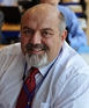 1.9considerar, basándose en los resultados de los estudios del UIT-R:1.9.1la posibilidad de adoptar medidas reglamentarias en la banda de frecuencias 156-162,05 MHz, para los dispositivos autónomos de radiocomunicaciones marítimas para proteger el SMSSM y el sistema de identificación automática (SIA) de conformidad con la Resolución 362 (CMR-15)Sr. Heinrich Peters

Alemaniaheinrich.peters@bnetza.de 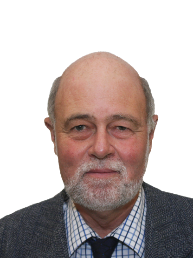 1.9.2la posibilidad de modificar el Reglamento de Radiocomunicaciones, comprendidas las nuevas atribuciones de espectro al servicio móvil marítimo por satélite (Tierra-espacio y espacio-Tierra) preferentemente en las bandas de frecuencias 156,0125-157,4375 MHz y 160,6125-162,0375 MHz del Apéndice 18, para permitir una nueva componente de satélite del sistema de intercambio de datos en ondas métricas (VDES), garantizando además que esa componente no degrade las actuales componentes terrenales del VDES ni el funcionamiento del SIA y del ASM y no imponga ninguna limitación adicional a los servicios existentes en esas bandas de frecuencias y en las bandas de frecuencias adyacentes indicadas en los reconociendo d) y e) de la Resolución 360 (Rev.CMR-15)Sr. Lars Løge

Noruegalars.loge@statsat.no 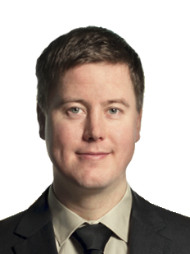 1.10considerar las necesidades de espectro y la posibilidad de adoptar disposiciones reglamentarias para la introducción y utilización del Sistema Mundial de Socorro y Seguridad Aeronáuticos (GADSS) de conformidad con la Resolución 426 (CMR-15)Sr. Jérôme André

Franciajerome.andre@anfr.fr 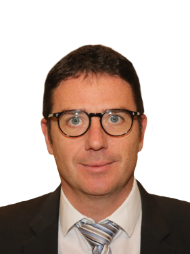 1.11adoptar las medidas necesarias, según proceda, para facilitar las bandas de frecuencias armonizadas a escala mundial o regional para dar soporte a los sistemas de radiocomunicaciones entre el tren y las vías dentro de las atribuciones existentes al servicio móvil, de conformidad con la Resolución 236 (CMR-15)Sr. Dirk Schattschneider

Alemaniadirk.schattschneider@deutschebahn.com 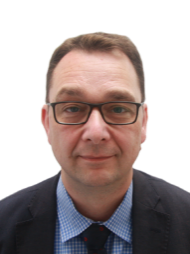 1.12considerar las posibles bandas de frecuencias armonizadas a nivel mundial o regional, en la mayor medida posible, para la implantación de sistemas de transporte inteligentes (ITS) en evolución en atribuciones existentes al servicio móvil de conformidad con la Resolución 237 (CMR-15)Coordinadores:

Sra. Andrianilana Rakotondradalo

Franciaandrianilana.rakotondradalo@anfr.fr Sr. Tobias Vieracker

Alemaniatvieracker@apple.com 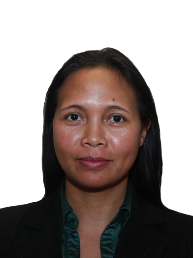 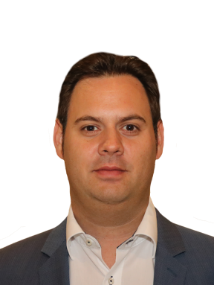 1.13considerar la identificación de bandas de frecuencias para el futuro despliegue de las Telecomunicaciones Móviles Internacionales (IMT), incluidas posibles atribuciones adicionales al servicio móvil a título primario, de conformidad con la Resolución 238 (CMR-15)Sr. Robert Cooper

Reino Unidorobert.cooper@ofcom.org.uk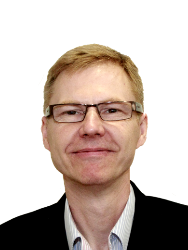 1.14considerar, basándose en los estudios del UIT-R, de conformidad con la Resolución 160 (CMR-15), medidas reglamentarias apropiadas para las estaciones en plataformas a gran altitud (HAPS), dentro de las atribuciones del servicio fijo existentesSr. Nasarat Ali

Reino Unidonasarat.ali@ofcom.org.uk 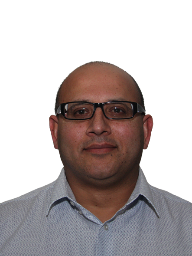 1.15considerar la identificación de bandas de frecuencias para su utilización por las administraciones para las aplicaciones de los servicios móvil terrestre y fijo que funcionan en la gama de frecuencias 275-450 GHz, de conformidad con la Resolución 767 (CMR-15)Sr. Markus Dreis

Alemaniamarkus.dreis@eumetsat.int 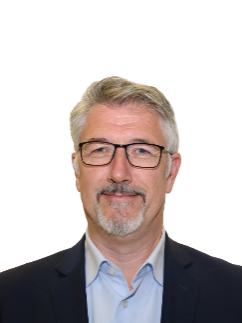 1.16considerar cuestiones relacionadas con sistemas de acceso inalámbrico, incluidas redes radioeléctricas de área local (WAS/RLAN) en las bandas de frecuencias entre 5 150 MHz y 5 925 MHz, y tomar las medidas reglamentarias adecuadas, entre ellas la atribución de espectro adicional al servicio móvil, de conformidad con la Resolución 239 (CMR-15)Sr. Andrew Gowans

Reino Unidoandrew.gowans@ofcom.org.uk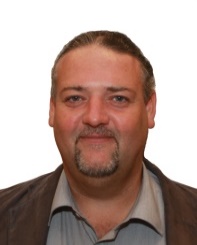 2examinar las Recomendaciones UIT-R revisadas e incorporadas por referencia en el Reglamento de Radiocomunicaciones, comunicadas por la Asamblea de Radiocomunicaciones, de acuerdo con la Resolución 28 (Rev.CMR-15), y decidir si se actualizan o no las referencias correspondientes en el Reglamento de Radiocomunicaciones, con arreglo a los principios contenidos en el Anexo 1 a la Resolución 27 (Rev.CMR-12)Sr. Karel Antousek

República Checaantousekk@ctu.cz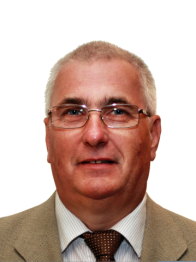 4de conformidad con la Resolución 95 (Rev.CMR-07), examinar las Resoluciones y Recomendaciones de las conferencias anteriores para su posible revisión, sustitución o supresiónSr. Karel Antousek

República Checaantousekk@ctu.cz 7considerar posibles modificaciones y otras opciones para responder a lo dispuesto en la Resolución 86 (Rev. Marrakech, 2002) de la Conferencia de Plenipotenciarios: «Procedimientos de publicación anticipada, de coordinación, de notificación y de inscripción de asignaciones de frecuencias de redes de satélite» de conformidad con la Resolución 86 (Rev.CMR-07) para facilitar el uso racional, eficiente y económico de las radiofrecuencias y órbitas asociadas, incluida la órbita de los satélites geoestacionariosSra. Anna Marklund

Sueciaanna.marklund@ses.com 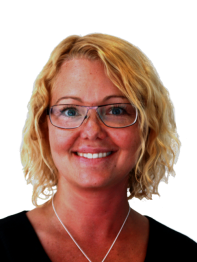 8examinar las peticiones de las administraciones de suprimir las notas de sus países o de que se suprima el nombre de sus países de las notas, cuando ya no sea necesario, teniendo en cuenta la Resolución 26 (Rev.CMR-07), y adoptar las medidas oportunas al respectoSr. Rahid Alekberli

Azerbaiyánralekberli@gmail.com
ralekberli@dri.az 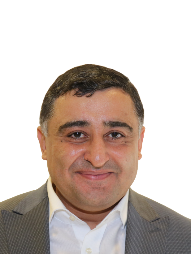 9.1examinar y aprobar el Informe del Director de la Oficina de Radiocomunicaciones, de conformidad con el Artículo 7 del Convenio, sobre las actividades del Sector de Radiocomunicaciones desde la CMR-159.1.1estudiar las posibles medidas técnicas y operativas que garanticen la coexistencia y la compatibilidad entre la componente terrenal de las IMT (en el servicio móvil) y la componente de satélite de las IMT (en el servicio móvil y en el servicio móvil por satélite) en las bandas de frecuencias 1 980-2 010 MHz y 2 170-2 200 MHz, cuando el servicio móvil y el servicio móvil por satélite compartan esas bandas de frecuencias en distintos países, sobre todo para la implantación de componentes terrenales y de satélite de las IMT independientes y para facilitar el desarrollo de las componentes tanto terrenales como de satélite de las IMTCoordinadores:

Sra. Denise Urbach

Alemaniadenise.urbach@bnetza.de Sr. Marco Marcovina

Franciamarco.marcovina@anfr.fr 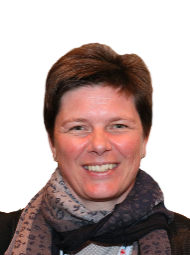 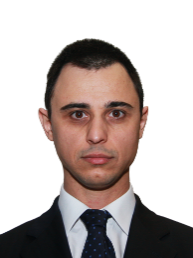 9.1.2realizar a tiempo para la CMR-19 los estudios reglamentarios y técnicos apropiados con miras a garantizar la compatibilidad de las IMT y el SRS (sonora) en la banda de frecuencias 1 452-1 492 MHz en las Regiones 1 y 3, teniendo en cuenta los requisitos operacionales de las IMT y el SRS (sonora)Coordinadores:

Sra. Denise Urbach

Alemaniadenise.urbach@bnetza.de Sr. Marco Marcovina

Franciamarco.marcovina@anfr.fr9.1.3estudiar cuestiones técnicas y operativas y disposiciones reglamentarias para nuevos sistemas en las órbitas de los satélites no geoestacionarios en las bandas de frecuencias 3 700-4 200 MHz, 4 500-4 800 MHz, 5 925-6 425 MHz y 6 725-7 025 MHz atribuidas al servicio fijo por satéliteSr. Ethan Lavan

Franciaelavan@eutelsat.com 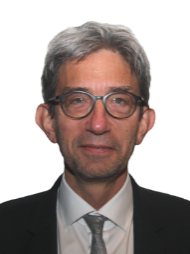 9.1.4llevar a cabo estudios para identificar cualesquiera medidas técnicas y operativas requeridas en relación con las estaciones a bordo de vehículos suborbitales que puedan contribuir a evitar interferencias perjudiciales entre los servicios de radiocomunicacionesSr. Martin Weber

Alemaniamartin.weber@bnetza.de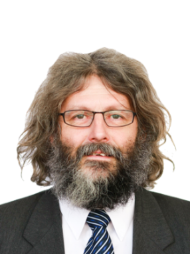 9.1.5considerar las repercusiones técnicas y reglamentarias de incorporar por referencia las Recomendaciones UIT-R M.1638-1 y UIT-R M.1849-1 en los números 5.447F y 5.450A del Reglamento de RadiocomunicacionesSr. Andrew Gowans 

Reino Unidoandrew.gowans@ofcom.org.uk 9.1.6a) evaluar el efecto de la TIP en los vehículos eléctricos en los servicios de radiocomunicaciones;b) estudiar las gamas de frecuencias armonizadas adecuadas que permitirían reducir al mínimo el efecto de la TIP en los vehículos eléctricos en los servicios de radiocomunicaciones, en relación con la transmisión inalámbrica de potencia (TIP) para vehículos eléctricosSr. Fatih Mehmet Yurda

Turquíafmyurdal@yurdalconsult.com 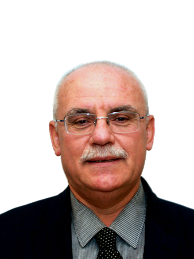 9.1.7examinar si se necesitan medidas adicionales para limitar las transmisiones de enlace ascendente de los terminales a los terminales autorizados, de conformidad con el número 18.1, y posibles métodos que ayuden a las administraciones a gestionar el funcionamiento no autorizado de terminales de estaciones terrenas implantados en su territorio, como herramienta de orientación para su programa nacional de gestión del espectro, de conformidad con la Resolución UIT-R 64 (AR-15)Sr. Guy Christiansen

Alemaniaguy.christiansen@viasat.com 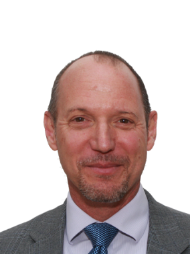 9.1.8estudiar los aspectos técnicos y de funcionamiento de las redes y sistemas radioeléctricos, así como las necesidades de espectro, incluyendo el posible uso armonizado del espectro para apoyar la implantación de infraestructuras de comunicación de banda estrecha y banda ancha de tipo máquina, para elaborar Recomendaciones, Informes y/o Manuales, según el caso, y para adoptar las medidas apropiadas dentro del ámbito de los trabajos del Sector de Radiocomunicaciones de la UITSr. Eugene Tonkikh

Federación de Rusiaet@niir.ru 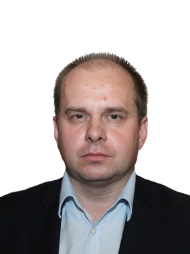 9.1.9llevar a cabo estudios relativos a las necesidades de espectro y la posible atribución de las bandas de frecuencias 51,4-52,4 GHz al servicio fijo por satélite (Tierra-espacio)Sra. Miia Mustonen

AlemaniaMiia.Mustonen@intelsat.com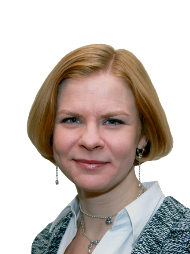 9.2sobre las dificultades o incoherencias observadas en la aplicación del Reglamento de Radiocomunicaciones(parte de satélite)Sr. Zeljlo Mendas
Franciazmendas@eutelsat.com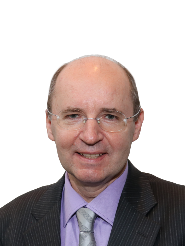 (parte terrenal)Sr. Didier Chauveau

Franciadidier.chauveau@anfr.fr 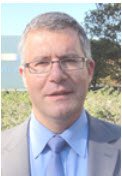 9.3sobre acciones en respuesta a la Resolución 80 (Rev.CMR-07)Sr. Stephen Limb

Reino Unidostephen.limb@ofcom.org.uk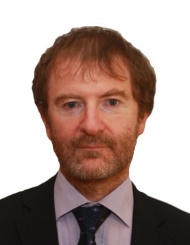 10recomendar al Consejo los puntos que han de incluirse en el orden del día de la próxima CMR, y formular opiniones sobre el orden del día preliminar de la conferencia subsiguiente y sobre los posibles órdenes del día de futuras conferencias, de conformidad con el Artículo 7 del ConvenioSr. Pasi Toivonen

Finlandiapasi.toivonen@traficom.fi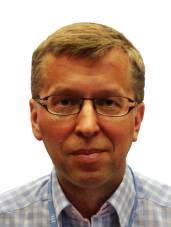 Addéndum12345678A18A29A19A21010B11POD1.11.21.31.41.51.61.71.81.81.9.11.9.21.101.101.11SubparteTema ATema BBALBANDAUTXXXXXXXXXXXXXXAZEBELXXXXXXXXXXXXXXBIHXXXXXXXXXXXXXXBLRXXXXBULXXXXXXXXXXXXXXCVAXXXXXXXXXXXXXXCYPXXXXXXXXXXXXXCZEXXXXXXXXXXXXXXDXXXXXXXXXXXXXDNKXXXXXXXXXXXXXXE XXXXXXXXXXXXXXESTXXXXXXXXXXXXXXF XXXXXXXXXXXXXXFINXXXXXXXXXXXXXXGXXXXXXXXXXXXXXGEOGRCXXXXXXXXXXXXXHNGXXXXXXXXXXXXXXHOLXXXXXXXXXXXXXXHRVXXXXXXXXXXXXXXIXXXXXXXXXXXXXXIRLXXXXXXXXXXXISLXXXXXXXXXXXXXXLIEXXXXXXXXXXXXXXLTUXXXXXXXXXXXXXLUXXXXXXXXXXXXXXXLVAXXXXXXXXXXXXXXMCOXXXXXXXXXXXXMDAXXXXXXXXXXXXXXMKDMLTXXXXXXXXXXXXXXMNEXXXXXXXXXXXXXXNORXXXXXXXXXXXXXXPOLXXXXXXXXXXXXXPORXXXXXXXXXXXXXXROUXXXXXXXXXXXXXXRUSXXXXXSXXXXXXXXXXXXXSMRXXXXXXXXXXXXXXSRBXXXXXXXXXXXX (A)XXSUIXXXXXXXXXXXXXSVKXXXXXXXXXXXXXXSVNXXXXXXXXXXXXTURXXXXXXXXXXXXUKRXXXXXXXXXXXXXXSubparteTema ATema BBPOD1.11.21.31.41.51.61.71.81.81.9.11.9.21.101.101.11Addéndum12345678A18A29A19A21010B11cosignatarios4040414041413741414241404042Addéndum1213A113A213A313A413A513A613A713A813A913A1013A111415POD1.121.131.131.131.131.131.131.131.131.131.131.131.141.15SubparteABCDEFGHIJKALBANDAUTXXXXXXXXXXXXXXAZEBELXXXXXXXXXXXXXXBIHXXXXXXXXXXXXXXBLRXXXXXXXXBULXXXXXXXXXXXXXXCVAXXXXXXXXXXXXXxXCYPXXXXXXXXXXXXXCZEXXXXXXXXXXXXXXDXXXXXXXXXXXXXXDNKXXXXXXXXXXXXXXE XXXXXXXXXXXXXXESTXXXXXXXXXXXXXXF XXXXXXXXXXXXXXFINXXXXXXXXXXXXXXGXXXXXXXXXXXXXXGEOGRCXXXXXXXXXXXXXXHNGXXXXXXXXXXXXXXHOLXXXXXXXXXXXXXXHRVXXXXXXXXXXXXXXIXXXXXXXXXXXXXXIRLXXXXXXXXXXXXXXISLXXXXXXXXXXXXXXLIEXXXXXXXXXXXXXXLTUXXXXXXXXXXXxXLUXXXXXXXXXXXXXXXLVAXXXXXXXXXXXXXMCOXXXXXXXXXXXXXXMDAXXXXXXXXXXXXXXMKDMLTXXXXXXXXXXXXXXMNEXXXXXXXXXXXXXXNORXXXXXXXXXXXXXXPOLXXXXXXXXXXXXXXPORXXXXXXXXXXXXXROUXXXXXXXXXXXXXXRUSXXXXXXXXXSXXXXXXXXXXSMRXXXXXXXXXXXXXXSRBXXXXXXXXXXXXXXSUIXXXXXXXXXXXXXXSVKXXXXXXXXXXXXXXSVNXXxXXXXXXXXXXTURXXXXXXXXXXXXXXUKRXXXXXXXXXXXXXXSubparteABCDEFGHIJKPOD1.121.131.131.131.131.131.131.131.131.131.131.131.141.15Addéndum1213A113A213A313A413A513A613A713A813A913A1013A111415cosignatarios4242424242424043424343393839Addéndum16A116B16C16D16E2171818A119A119A219A319A419A519A619A719A8POD1.161.161.161.161.1624477777777Subparte155Tema ATema BTema CTema DTema ETema FTema GTema HALBANDAUTXXXXXXXXXXXXXXXXXXXXXXXXAZEBELXXXXXXXXXXXXXXXXBIHXXXXXXXXXXXXXXXXBLRXXXXXBULXXXXXXXXXXXXXXXXCVAXXXXXXXXXXXXXXXXCYPXXXXXXXXXXXXXXCZEXXXXXXXXX (C)XXXXXXXDXXXXXXXXXXXXXXXXDNKXXXXXXXXXXXXXXXXE XXXXXXXXXXXXXXXXESTXXXXXXXXXXXXXXXXF XXXXXXXXXXXXXXXXFINXXXXXXXXXXXXXXXXGXXXXXXXXXXXXXXXXGEOGRCXXXXXXXXXXXXXXXXHNGXXXXXXXXXXXXXXXXHOLXXXXXXXXXXXXXXXXHRVXXXXXXXXXXXXXXXXIXXXXXXXXXXXXXXXXIRLXXXXXXXXISLXXXXXXXXXXXXXXXXLIEXXXXXXXXXXXXXXXXLTUXXXXXXXXXXXXXXXXLUXXXXXXXXXXXXXXXXXLVAXXXXXXXXXXXXXXXXMCOXXXXXXXXXXXXXXXMDAXXXXXXXXXXXXXXXXMKDMLTXXXXXXXXXXXXXXXXMNEXXXXXXXXXXXXXXXXNORXXXXXXXXXXXXXXXXPOLXXXXXXXXXXXXXXXXPORXXXXXXXXXXXXXXXXROUXXXXXXXXXXXXXXXXRUSXXXXXXXXXXXSXXXXXXXXXXXXXXXXSMRXXXXXXXXXXXXXXXXSRBXXXXXXXXXXXXXXXXSUIXXXXXXXXXXXXXXXXSVKXXXXXXXXXXXXXXXXSVNXXXXXXXXXXXXXXXXTURXXXXXXXXXXXXXXXUKRXXXXXXXXXXXXXXXXSubparte155Tema ATema BTema CTema DTema ETema FTema GTema HPOD1.161.161.161.161.1624477777777Addéndum16A116B16C16D16E171818A119A119A219A319A419A519A619A719A8cosignatarios41424243424343403841424142403941Addéndum19A1019A1119A122021A121A221A321A421A521A621A721A821A922A122A2POD77789.19.19.19.19.19.19.19.19.19.29.2SubparteTema ITema JTema K9.1.19.1.29.1.39.1.49.1.59.1.69.1.79.1.89.1.9Parte 1Parte 2ALBANDAUTXXXXXXXXXXXXXXXAZEBELXXXXXXXXXXXXXXXBIHXXXXXXXXXXXXXXXBLRXXXXXXXXBULXXXXXXXXXXXXXXXCVAXXXXXXXXXXXXXXXCYPXXXXXXXXXXXXXXXCZEXXXXXXXXXXXXXXXDXXXXXXXXXXXXXXXDNKXXXXXXXXXXXXXXXE XXXXXXXXXXXXXXXESTXXXXXXXXXXXXXXXF XXXXXXXXXXXXXXXFINXXXXXXXXXXXXXXXGXXXXXXXXXXXXXXXGEOGRCXXXXXXXXXXXXXXXHNGXXXXXXXXXXXXXXXHOLXXXXXXXXXXXXXXXHRVXXXXXXXXXXXXXXXIXXXXXXXXXXXXXXXIRLXXXXXXXISLXXXXXXXXXXXXXXXLIEXXXXXXXXXXXXXXLTUXXXXXXXXXXXXXXXLUXXXXXXXXXXXXXXXXLVAXXXXXXXXXXXXXXXMCOXXXXXXXXXXXXXXMDAXXXXXXXXXXXXXXXMKDMLTXXXXXXXXXXXXXXXMNEXXXXXXXXXXXXXXXNORXXXXXXXXXXXXXXXPOLXXXXXXXXXXXXXXXPORXXXXXXXXXXXXXXXROUXXXXXXXXXXXXXXXRUSXXXXXXXXXXXSXXXXXXXXXXXXXXXSMRXXXXXXXXXXXXXXXSRBXXXXXXXXXXXXXXXSUIXXXXXXXXXXXXXXSVKXXXXXXXXXXXXXXXSVNXXXXXXXXXXXXXXXTURXXXXXXXXXXXXXXUKRXXXXXXXXXXXXXXSubparteTema ITema JTema K9.1.19.1.29.1.39.1.49.1.59.1.69.1.79.1.89.1.9Parte 1Parte 2POD77789.19.19.19.19.19.19.19.19.19.29.2Addéndum19A1019A1119A122021A121A221A321A421A521A621A721A821A922A122A2cosignatarios424341434040414338424042424242Addéndum21A322A422A522A622A722A822A922A1022A1122A1222A1322A1422A1524POD9.29.29.29.29.29.29.29.29.29.29.29.29.210SubparteParte 3Parte 4Parte 5Parte 6Parte 7Parte 8Parte 9Parte 10Parte 11Parte 12Parte 13Parte 14Parte 15ALBANDAUTXXXXXXXXXXXXXXAZEBELXXXXXXXXXXXXXXBIHXXXXXXXXXXXXXXBLRXXXXXXXXXXXBULXXXXXXXXXXXXXXCVAXXXXXXXXXXXXXXCYPXXXXXXXXXXXXXCZEXXXXXXXXXXXXXXDXXXXXXXXXXXXXXDNKXXXXXXXXXXXXXXE XXXXXXXXXXXXXXESTXXXXXXXXXXXXXXF XXXXXXXXXXXXXXFINXXXXXXXXXXXXXXGXXXXXXXXXXXXXXGEOGRCXXXXXXXXXXXXXXHNGXXXXXXXXXXXXXXHOLXXXXXXXXXXXXXXHRVXXXXXXXXXXXXXXIXXXXXXXXXXXXXXIRLXISLXXXXXXXXXXXXXXLIEXXXXXXXXXXXXXXLTUXXXXXXXXXXXXXXLUXXXXXXXXXXXXXXXLVAXXXXXXXXXXXXXXMCOXXXXXXXXXXXXXXMDAXXXXXXXXXXXXXXMKDMLTXXXXXXXXXXXXXXMNEXXXXXXXXXXXXXXNORXXXXXXXXXXXXXXPOLXXXXXXXXXXXXXXPORXXXXXXXXXXXXXXROUXXXXXXXXXXXXXXRUSXXXXXXXXXXXSXXXXXXXXXXXXXXSMRXXXXXXXXXXXXXXSRBXXXXXXXXXXXXXXSUIXXXXXXXXXXXXXXSVKXXXXXXXXXXXXXXSVNXXXXXXXXXXXXXXTURXXXXXXXXXXXXXUKRXXXXXXXXXXXXXXSubparteParte 3Parte 4Parte 5Parte 6Parte 7Parte 8Parte 9Parte 10Parte 11Parte 12Parte 13Parte 14Parte 15POD9.29.29.29.29.29.29.29.29.29.29.29.29.210Addéndum21A322A422A522A622A722A822A922A1022A1122A1222A1322A1422A1524cosignatarios4241404242414242424241424042